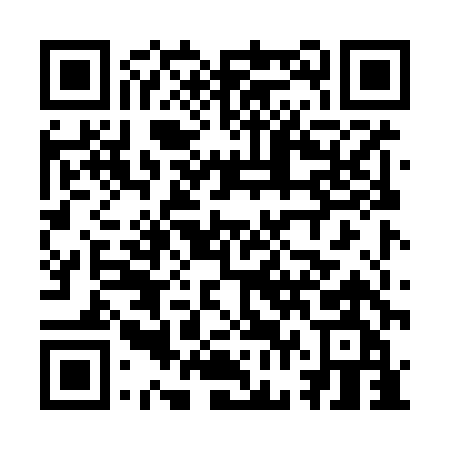 Prayer times for Campina Grande, BrazilWed 1 May 2024 - Fri 31 May 2024High Latitude Method: NonePrayer Calculation Method: Muslim World LeagueAsar Calculation Method: ShafiPrayer times provided by https://www.salahtimes.comDateDayFajrSunriseDhuhrAsrMaghribIsha1Wed4:145:2511:212:425:166:232Thu4:135:2511:202:425:166:233Fri4:135:2511:202:425:156:234Sat4:135:2511:202:425:156:235Sun4:135:2511:202:425:156:236Mon4:135:2511:202:425:156:237Tue4:135:2511:202:425:156:228Wed4:135:2511:202:425:146:229Thu4:135:2611:202:425:146:2210Fri4:135:2611:202:425:146:2211Sat4:135:2611:202:425:146:2212Sun4:135:2611:202:425:146:2213Mon4:135:2611:202:425:146:2214Tue4:135:2611:202:425:136:2215Wed4:135:2611:202:425:136:2216Thu4:135:2611:202:425:136:2217Fri4:145:2711:202:425:136:2218Sat4:145:2711:202:425:136:2219Sun4:145:2711:202:425:136:2220Mon4:145:2711:202:425:136:2221Tue4:145:2711:202:425:136:2222Wed4:145:2711:202:425:136:2223Thu4:145:2811:202:425:136:2224Fri4:145:2811:202:425:136:2225Sat4:145:2811:202:425:136:2226Sun4:145:2811:212:425:136:2327Mon4:145:2811:212:425:136:2328Tue4:155:2911:212:425:136:2329Wed4:155:2911:212:425:136:2330Thu4:155:2911:212:435:136:2331Fri4:155:2911:212:435:136:23